Протоколрассмотрения заявок на участие в открытом аукционепо продаже права на заключение договоров аренды земельных участкови признания аукциона не состоявшимсяг. Севск                                                                                                                                     08.05.2020 г. 10.00 часов1. Организатор аукциона по продаже  права на заключение договоров аренды земельных участков, государственная собственность на которые не разграничена: Администрация Севского муниципального района в  лице комитета по управлению  муниципальным имуществом.Местонахождение и почтовый адрес продавца: 242440. Брянская область, г. Севск, ул. Розы Люксембург, 50.Контактный телефон: 8 (48356) 9-75-51/ факс 9-14-33.2. Ответственный за проведение аукциона: комитет по управлению муниципальным имуществом администрации Севского муниципального района.3. На заседании аукционной комиссии о признании претендентов участниками аукциона присутствуют 7 членов комиссии: Председатель комиссии: Большунов Михаил Владимирович – заместитель главы администрации Севского муниципального района;Заместитель председателя комиссии: Лебедик Николай Петрович – председатель Комитета по управлению муниципальным имуществом;Секретарь комиссии: Реброва  Ольга Юрьевна – старший инспектор комитета по управлению муниципальным имуществомЧлены комиссии:Мерзлякова Тамара Федоровна – заместитель главы администрации Севского муниципального района;Гармаш Татьяна Васильевна - начальник отдела муниципальной службы, юридической и кадровой работы  администрации  Севского муниципального района;Кузина Елена Валентиновна -  начальник отдела экономики, торговли, бытовых услуг и муниципального контроля;Екимов Александр Михайлович – начальник отдела архитектуры и строительства.4. Информационное сообщение о проведении аукциона открытого по составу участников и форме подаче предложений по цене было опубликовано в информационном бюллетене по официальному опубликованию (обнародованию) правовых актов администрации Севского муниципального района Брянской области 09.04.2020 г. № 453 и размещено на официальном интернет-сайте Российской Федерации www.torgi.gov.ru, и сайте администрации Севского муниципального района.5. Наименование и характеристика, выставленных  на аукцион земельных участков, государственная собственность на которые не разграничена:6. Процедура рассмотрения заявок на участие в аукционе проводилась аукционной комиссией в период с 10 часов 00 минут до 10 часов 30 минут 08.05.2020 года по адресу: Брянская область, Севский район, г. Севск, ул. Розы Люксембург, 50, кабинет председателя аукционной комиссии.7. До окончания, указанного в информационном сообщении о проведении аукциона по продаже права на заключение договоров аренды земельных участков срока подачи заявок на участие в аукционе - до 16 час. 00 мин. 07.04.2020 г. – поступили заявки на бумажных носителях от следующих претендентов:8. Поступление заявок зафиксировано в журнале регистрации заявок на участие в аукционе. 9. До окончания указанного в извещении о проведении аукциона срока, заявки на участие в аукционе не отзывались. 10 Претендентов, которым было отказано в допуске к участию в аукционе, нет.11. Аукционная комиссия, рассмотрев поданные заявки на участие в аукционе, приняла решение:11.1. Заявки, подданные по лотам №4 - №10 соответствуют  требованиям, установленным в документации об аукционе.11.2. Аукцион по продаже права на заключение договоров аренды земельных участков, государственная собственность на которые не разграничена, по лотам №4 - №10 (подано по одной заявке по каждому лоту) в соответствии с пунктом 14 статьи 39.12 Земельного кодекса РФ признать не состоявшимся.Голосовали «за» - единогласно.12. Комитету по управлению муниципальным имуществом в соответствии с п.14 ст. 39.12 Земельного кодекса РФ заключить договора аренды земельных участков с единственными заявителями:- по лоту № 4 – с Нестеровым Алексеем Викторовичем по начальной цене предмета аукциона 163,11 руб. (сто шестьдесят три рубля 11 копеек);- по лоту № 5 - с ИП Арсаналиева Е.В. начальной цене предмета аукциона 13 038,30 руб. (тринадцать тысяч тридцать восемь рублей 30 копеек);- по лоту № 6 – с ИП Арсаналиева Е.В. начальной цене предмета аукциона 18 208.80 руб. (восемнадцать тысяч двести восемь рублей 80 копеек);- по лоту № 7 - с ИП Арсаналиева Е.В. начальной цене предмета аукциона 3000,0 руб. (три тысячи рублей 0 копеек);- по лоту № 8 - с ИП Арсаналиева Е.В. начальной цене предмета аукциона 5000,0 руб. (пять тысяч рублей 0 копеек);- по лоту № 9 - с ИП Арсаналиева Е.В. начальной цене предмета аукциона 4 650,0 руб. (четыре тысячи  шестьсот пятьдесят рублей 0 копеек);- по лоту № 10 - с ИП Арсаналиева Е.В. начальной цене предмета аукциона 2850,0 руб. (две тысячи восемьсот пятьдесят рублей 0 копеек);13. Протокол рассмотрения заявок на участие в открытом аукционе по продаже права на заключение договоров аренды земельных участков и признания аукциона не состоявшимся от 08.05.2020 года подлежит размещению на официальном Интернет-сайте Российской Федерации www.torgi.gov.ru, сайте администрации Севского муниципального района. 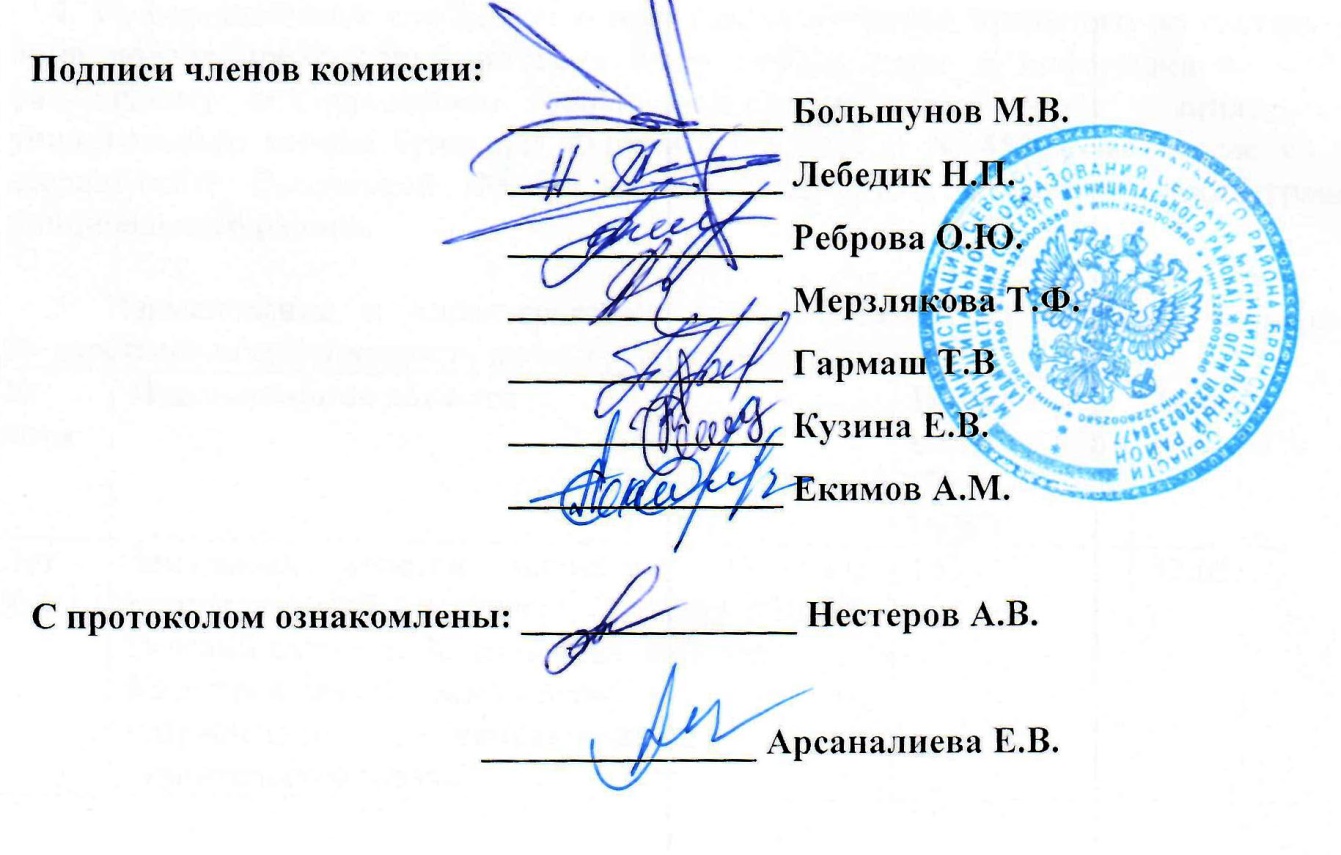 №лотаНаименование объектаНачальная цена, руб. (без учета НДС)Задаток,руб., 20%Шаг аукциона, руб.,3%Лот №4Земельный участок площадью 48 кв.м,  расположенный по адресу: Брянская область, Севский район, п. Заречный, ул. Рабочая.Категория земель - земли населенных пунктов.Разрешенное использование: под строительство гаража.Кадастровый номер участка 32:22:0030601:437.Ограничения прав на земельный участок нет.163,1132,624,89Лот № 5 Земельный участок площадью 130383 кв.м,  расположенный по адресу: Российская Федерация, Брянская область, Севский муниципальный район, Новоямское сельское поселение, вблизи п. Новая Улица.Категория земель – земли сельскохозяйственного назначения.Разрешенное использование: сельскохозяйственные угодья (пашни, сенокосы, луга, пастбища, сады, огороды).Кадастровый номер участка 32:22:0000000:1037.Ограничений прав на земельный участок нет.13038,302607,66391,15Лот № 6 Земельный участок площадью 182088 кв.м,  расположенный по адресу: Российская Федерация, Брянская область, Севский муниципальный район, Новоямское сельское поселение, северо-восточная окраина п. Новая Улица.Категория земель – земли сельскохозяйственного назначения.Разрешенное использование: сельскохозяйственные угодья (пашни, сенокосы, луга, пастбища, сады, огороды).Кадастровый номер участка 32:22:0000000:1038.Ограничений прав на земельный участок нет.18208.803641,76546,26Лот №7Земельный участок площадью 13 228 кв.м,  расположенный по адресу: Российская Федерация, Брянская область, Севский муниципальный район, Новоямское сельское поселение, п. Новая Улица, ул. 8 Марта, участок 1.Категория земель – земли населенных пунктов.Разрешенное использование: садоводство, огородничество.Кадастровый номер участка 32:22:0040402:20.Ограничений прав на земельный участок нет.3000,0600,090,0Лот №8Земельный участок площадью 5 623 кв.м,  расположенный по адресу: Российская Федерация, Брянская область, Севский муниципальный район, Новоямское сельское поселение, п. Новая Улица, ул. 8 Марта, участок 2.Категория земель – земли населенных пунктов.Разрешенное использование: садоводство, огородничество.Кадастровый номер участка 32:22:0040402:21.Ограничений прав на земельный участок нет.5000,01000,0150,0Лот №9Земельный участок площадью 12 819 кв.м,  расположенный по адресу: Российская Федерация, Брянская область, Севский муниципальный район, Новоямское сельское поселение, п. Новая Улица, ул. 8 Марта, участок 3.Категория земель – земли населенных пунктов.Разрешенное использование: садоводство, огородничество.Кадастровый номер участка 32:22:0040402:23.Ограничений прав на земельный участок нет.4650,0930,0139,5Лот №10Земельный участок площадью 4 245 кв.м,  расположенный по адресу: Российская Федерация, Брянская область, Севский муниципальный район, Новоямское сельское поселение, п. Новая Улица, ул. 8 Марта, участок 4.Категория земель – земли населенных пунктов.Разрешенное использование: садоводство, огородничество.Кадастровый номер участка 32:22:0040402:22.Ограничений прав на земельный участок нет.2850,0570,085,5№ лота Наименование (для юрид. лица), Ф.И.О. ( для физ. лица)претендентаМесто нахождения (для юрид. лица)место жительства(для физ. лица)Реквизиты (для юрид. лица)паспортные данные(для физ. лица)Регистрационный. номер, дата и время поступления заявкиЛот № 4Нестеров Алексей ВикторовичБрянская область, Севский район, п. Заречный ул. Молодежная, д. 5,кв. 3Паспорт серия 15 02 № 795273 выдан Севским РОВД Брянской области 30.09.2002 г.01-19-2036,21.04.2020 года,12 часов 10 мин.Лот №5ИП Арсаналиева Елена ВладимировнаБрянская область, г. Севск, ул. С.-Щедрина, д. 17, кв. 3ОГРНИП 304324929300091, зарегистрирован МИ Министерства РФ по налогам и сборам № 9 по Брянской области 13.08.1998 г., паспорт серия 1517 №324902 выдан ТП УФМС России по Брянской обл. в г. Севск13.07.2017 г.01-19-193215.04.2020 года,10 часов 58 мин.Лот № 6ИП Арсаналиева Елена ВладимировнаБрянская область, г. Севск, ул. С.-Щедрина, д. 17, кв. 3ОГРНИП 304324929300091, зарегистрирован МИ Министерства РФ по налогам и сборам № 9 по Брянской области 13.08.1998 г., паспорт серия 1517 №324902 выдан ТП УФМС России по Брянской обл. в г. Севск13.07.2017 г.01-19-193315.04.2020г.11 часов 00 мин.Лот №7ИП Арсаналиева Елена ВладимировнаБрянская область, г. Севск, ул. С.- Щедрина, д. 17, кв. 3ОГРНИП 304324929300091, зарег. МИ Министерства РФ по налогам и сборам № 9 по Брянской области 13.08.1998 г., паспорт серия 1517 №324902 выдан ТП УФМС России по Брянской обл. в г. Севск13.07.2017 г.01-19-193415.04.2020г.11 часов 02 мин.Лот №8ИП Арсаналиева Елена ВладимировнаБрянская область, г. Севск, ул. С. -Щедрина, д. 17, кв. 3ОГРНИП 304324929300091, зарег. МИ Министерства РФ по налогам и сборам № 9 по Брянской области 13.08.1998 г., паспорт серия 1517 №324902 выдан ТП УФМС России по Брянской обл. в г. Севск13.07.2017 г.01-19-193515.04.2020г.11 часов 03 мин.Лот №9ИП Арсаналиева Елена ВладимировнаБрянская область, г. Севск, ул. С.- Щедрина, д. 17, кв. 3ОГРНИП 304324929300091, зарег. МИ Министерства РФ по налогам и сборам № 9 по Брянской области 13.08.1998 г., паспорт серия 1517 №324902 выдан ТП УФМС России по Брянской обл. в г. Севск13.07.2017 г.01-19-193715.04.2020г.11 часов 09 мин.Лот №10ИП Арсаналиева Елена ВладимировнаБрянская область, г. Севск, ул. С.- Щедрина, д. 17, кв. 3ОГРНИП 304324929300091, зарег. МИ Министерства РФ по налогам и сборам № 9 по Брянской области 13.08.1998 г., паспорт серия 1517 №324902 выдан ТП УФМС России по Брянской обл. в г. Севск13.07.2017 г.01-19-193615.04.2020г.11 часов 06 мин.